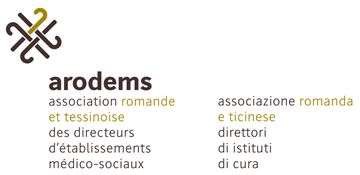 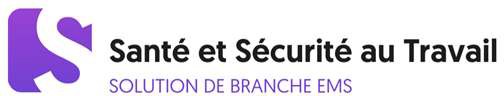 1.4.1 Spécimen - Fiches des coordonnées de l’établissementNom de l’EMS :	………………………………………………………………………Adresse de l’EMS :	……………………………………………………………………...………………………………………………………………….…...………………………………………………………………….…...Information de contact :	……………………………………………………………………...………………………………………………………………….…...………………………………………………………………….…...Organisme responsableDe l’EMS :	……………………………………………………………………...Président :	……………………………………………………………………...Information de contact :	……………………………………………………………………...………………………………………………………………….…...………………………………………………………………….…...Direction :	……………………………………………………………………...Information de contact :	……………………………………………………………………...………………………………………………………………….…...………………………………………………………………….…...Description de l’EMS :	……………………………………………………………………...………………………………………………………………….…...………………………………………………………………….…...………………………………………………………………….…...………………………………………………………………….…...………………………………………………………………….…...………………………………………………………………….…...………………………………………………………………….…...                     Nombre de résident-e-s : ……………………………………………………………………... Nombre de chambres : ……………………………………………………………………... Nombre de collaborateurs : ……………………………………………………………………...Nombre d’emplois à plein temps :……………………………………………………………………...Manuel de la solution de branche ARODEMS	page 16	version 01.11.2019